Weekly Learning Schedule: May 25th - 29thMONDAYTUESDAYWEDNESDAYTHURSDAYFRIDAY09:00 – 10:00amMorning warm up:-Read the Weekly Learning Schedule -Find three things in your room that can be measured for perimeter & area.-Answer these 3 Qs: 1)What are the three items? 2) What are the dimensions of the items?3) What are the perimeter and area of each item? Post your answers on “Division 7 Students Only” Teams page BEFORE our morning Meet UpNumeracy: Perimeter and Area WorksheetsGo to the Numeracy /  Math Page and download or write out the questions for all three Math Perimeter and Area worksheets.We will go through some of the answers during our Wednesday meet up. *I will post all the answers on Wednesday afternoon so that you can check the rest of your work.*Literacy: Reading Groups 9:00am – 9:20amGrumpy Gorillas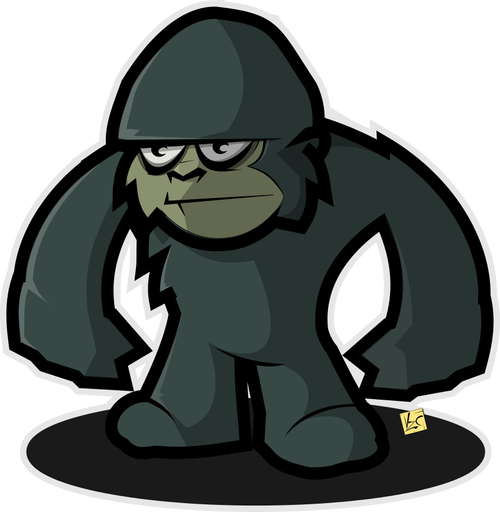 9:20 – 9:40amAwesome Otters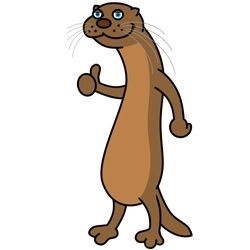 9:40 – 10:00amSpeedy Slugs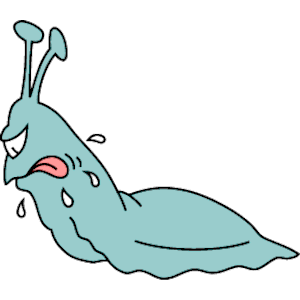 Thursday Early Morning Meet Up:9:00am – 10:00am-Explain “Real Estate- Area and Floor Plans” Assignment-Explain “Design your own Woodblock Racer” project-Question / Answers-Fun and Games (time permitting)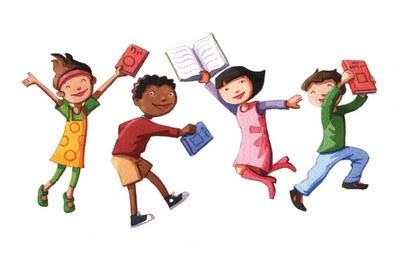 Mr. Main is assisting Students at JKE and will not be available for online help after 10:30am.Numeracy: “Real Estate – Area and Floor Plans” assignment.Go to the Numeracy /  Math Page and download the worksheets.  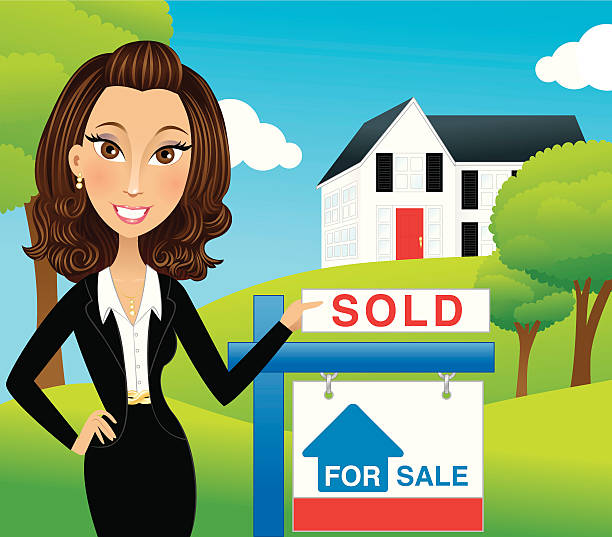 10:00 – 10:30am(Health) Body Break: PE with Joe – Fitness Challenge: www.tinyurl.com/uhu3wfv*Put scores in HAND IN folder.*(Health) Body Break: Yoga with Adriene: Day 4 of 30 of Yogahttps://tinyurl.com/nahx5p9Relax: Take some time to unwind.  Find a preferred activity that you can calm you down. (Listen to some music, draw, take a nap or go for a walk.)(Health) Body Break: Workout with the “Junkyard Dog “– NBA legend Jerome Williamshttps://youtu.be/PdSrJbmaZik Health & Wellness:JUST DANCE Time!!Choose 2 or 3 Just Dance videos from the Health and Fitness page and get your dance on!!10:30 – 10:45amSnack BreakSnack BreakSnack BreakSnack BreakSnack Break10:45 – 11:30amMonday Morning Meet Up 10:45am – 12:00pm-Warm Up activity-Go through WLS-Review of how to measure Perimeter and AreaLiteracy: “Hubble Telescope” Reading Comprehension & Questions*Download from the Literacy page and please put your answers in your Hand In Folder*Wednesday Morning Meet Up 10:45am – 11:30 -Review Answers from Hubble Telescope reading and Perimeter & Area WorksheetsLiteracy: Epic Reading App. “Fiona’s Luck” Read the book, then take the Quiz.  
*Take a screenshot or photo of your quiz score and put it in your Hand In Folder.*Work Time: Use this time to either work on your “Real Estate Assignment”  or Continue with your “Woodblock Racer Project” and move to Step #2 - Details & Colour” 11:30 – 12:00pmMonday Morning Meet Up (Continued)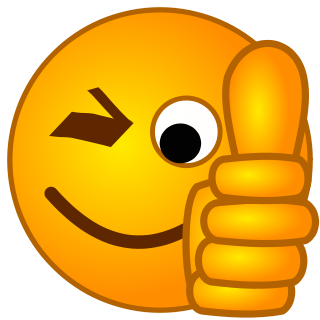 Flex: Typing.com 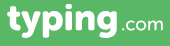 Use this time to get your typing fingers some exercise!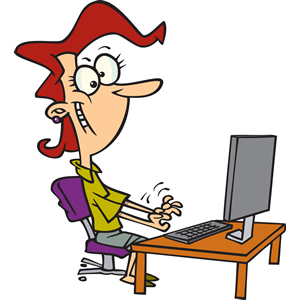 Literacy: Reading Groups11:30 – 11:50amHangry Hippos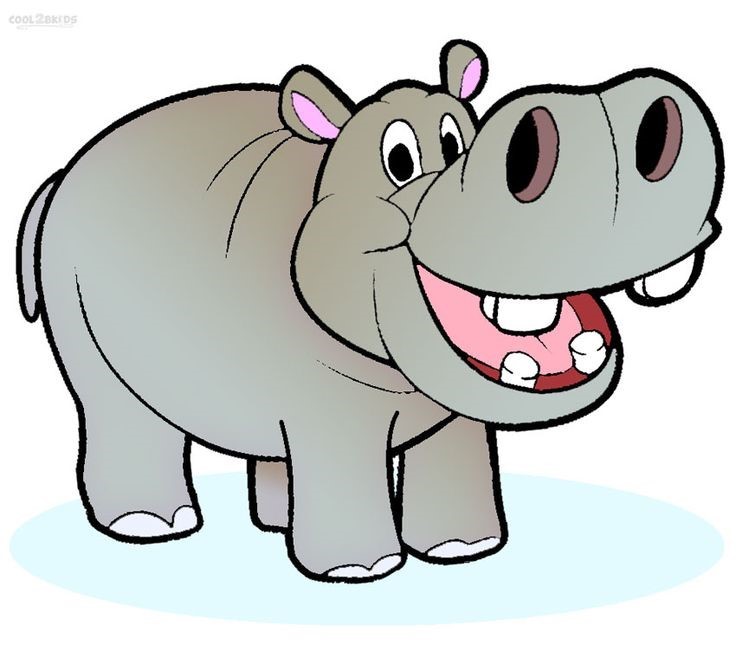 11:50 – 12:10pm Brainy Beagles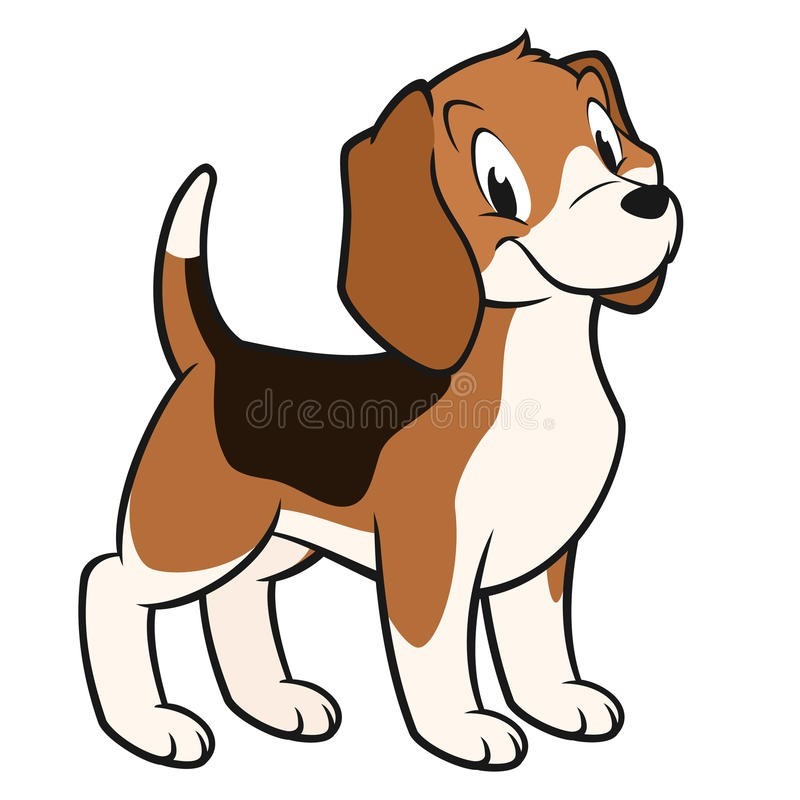 Numeracy: “Woodblock Racer Project.” See Numeracy / Math Page for project details.  Step #1 – Shape & Design*Use this time to create your different designs for your Woodblock Racer.*  FLEX: YouTube Drawing Tutorial
Learn to draw a Space Man!https://www.youtube.com/watch?v=dIU5v6Pn65Y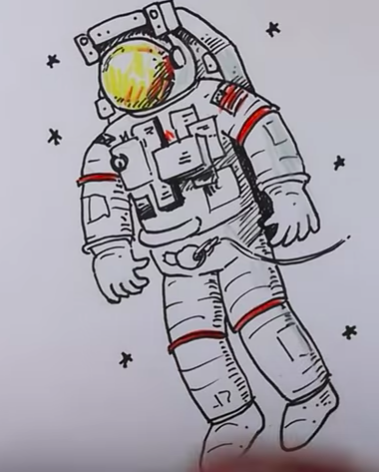 *If you’d rather draw something else, that’s fine too!* Please post your drawing into your Hand In Folder